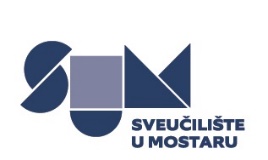 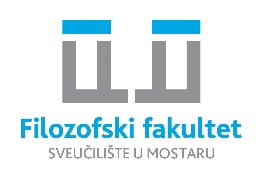 Obvezno popuniti sve podatke i prijavni obrazac poslati na e-mail: dijeteufokusu@ff.sum.ba PODACI O AUTORU:SAŽETAK Sažetak obvezno na dva jezika (hrvatski jezik do 250 riječi i engleski jezik)Ključne riječi/Keywords - maksimalno 5-7 riječiPRIJAVNI OBRAZAC DRUGA MEĐUNARODNA ZNANSTVENA KONFERENCIJA„DIJETE U FOKUSU – MULTIDISCIPLINARNI PRISTUP“Mostar, 7. – 8. listopada 2021.Bosna i Hercegovina ImePrezimeZvanjeInstitucijaDržavaGradTelefone-mailNaslov rada hrvatski jezikNaslov radaengleski jezik Koautori Ime, prezime, zvanje, institucija, adresa institucije, e-mail (obvezno navesti sve podatke)1.Koautori Ime, prezime, zvanje, institucija, adresa institucije, e-mail (obvezno navesti sve podatke)2.TemeObilježite odgovarajuću temu s „X“TemeSocijalni rad s djecomTemePoremećaji u ponašanju djeceTemeDjeca i mentalno zdravljeTemeDjeca i mediji TemeSlobodne teme TemeNačin prezentacije radaObilježite odgovarajući način prezentacije s „X“Način prezentacije radausmeno izlaganjeNačin prezentacije radaPoster-prezentacijaNačin prezentacije radabez izlaganja Način prezentacije radaradionica Način prezentacije radaSAŽETAK (hrvatski jezik)ABSTRACT (engleski jezik)